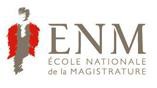 Les candidats devront avoir soutenu leur thèseentre le 1er janvier 2020 et le 31 décembre 2020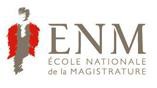 Civilité : ..........................................................................................................................Nom : .............................................................................................................................Prénom : ........................................................................................................................Date de naissance : ………………………… Lieu de naissance : .............................................Adresse : ...............................................................................................................................................................................................................................................................Code postal : …………….………… Ville : ….……….……..…….. Pays : .......................................Téléphone :…………………………………… Courriel : ..............................................................BACCALAUREATETUDES UNIVERSITAIRESDoctorat en :	Droit	Histoire du droit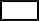 Université ayant délivré le doctorat : ....................................................................................................Nom du directeur de thèse :..................................................................................................................Nom et qualité du président du jury : ...................................................................................................................................................................................................................................................................Composition du jury : ............................................................................................................................................................................................................................................................................................................................................................................................................................................................................................................................................................................................................................................................................................................................................................................................Titre de la thèse : ...................................................................................................................................Date de la soutenance : .............................................................................................................................................................................................................................................................................................................................................................................................................................................................................................................................................................................................................................................................................................................................................................................................................................................................................................................................................................................................................................................................................................................................................................................................................................................................................................................................................................................................................................................................................................................................................................................................................................................................................................................................................................................................................................................................................................................................Avez‐vous déjà déposé une candidature pour un prix  : ...................................................................................Si oui, précisez le(s)quel(s).................................................................................................................................………………………………………………………………………………………………………………………………………………………………………Avez‐vous déjà obtenu une récompense ou un prix  ........................................................................................ Si oui, précisez le(s)quel(s).........................................................................................................................................................................................................................................................................................................................................................................................................................................................................................................................................................................................................................................................................................................................................................................................................................................................................................................................................................................................................................................................................................................................................................................................................................................................................................................................................................................................................................................................................................................................................................................................................................................................................................................................................................................................................................................................................................................................Fait	à…………………………………………………….le………………………………………………………(signature)Je, soussigné(e)……………………………………………………………………………………………………………… (prénom et nom du candidat) reconnais avoir pris connaissance du règlement du prix et en accepter les conditions.J’accorde à l’Ecole nationale de la magistrature, organisatrice du Prix de la Recherche de l’Ecole nationale de la magistrature, l’autorisation d’utiliser mes prénoms, noms et images par voie de citation, mention, reproduction, représentation à l’occasion d’actions de communication interne ou externe de l’Ecole relatives à l’organisation et à la remise des prix délivrés par l’Ecole.Par ailleurs, je m’engage à informer le département de la recherche et de la documentation de l’Ecole nationale de la magistrature de toute attribution d’un prix, récompensant une soutenance de prix de thèse, à compter du présent engagement.Fait	à…………………………………………………….le………………………………………………………(signature du candidat)Les informations collectées par l'Ecole nationale de la magistrature font l’objet d’un traitement automatisé ayant pour finalité l’organisation du prix de la recherche de l’ENM. Ces informations sont à destination exclusive de l’ENM. Conformément au Règlement (UE) 2016/679 relatif à la protection des données à caractère personnel, et de la Loi n° 78-17 du 6 janvier 1978 relative à l'informatique, aux fichiers et aux libertés, vous disposez des droits suivants sur vos données : droit d’accès, droit de rectification, droit à l’effacement (droit à l’oubli), droit d’opposition, droit à la limitation du traitement, droit à la portabilité. Vous pouvez également définir des directives relatives à la conservation, à l'effacement et à la communication de vos données à caractère personnel après votre décès. Vous pouvez, pour des motifs tenant à votre situation particulière, vous opposer au traitement des données vous concernant.Pour exercer vos droits, merci d’adresser votre courrier au correspondant informatique et libertés de l’ENM à l’adresse postale : Ecole nationale de la magistrature, 10 rue des Frères Bonie 33080 Bordeaux Cedex, ou par voie électronique : dpo.enm@justice.fr. Merci de joindre la copie d’une pièce d’identité.Sous réserve d’un manquement aux dispositions ci-dessus, vous avez le droit d’introduire une réclamation auprès de la CNIL.Le (la) candidat(e) devra fournir  Un dossier de candidature sous version numérique comprenant les documents suivants :le bulletin d'inscription  joint, signé par le candidatune lettre de motivationun CV contenant notamment les activités professionnelles passées et présentesun résumé de la thèse (10 pages maximum) en version papier et numériqueune copie du rapport de soutenance et des pré‐rapports de soutenance en version papier et numériqueun exemplaire de la thèse sous format numérique le formulaire d'engagement et d'autorisation signé par le candidat Deux exemplaires de la thèse papier Le dossier de candidature numérique doit être adressé à prix-recherche.enm@justice.fr Les 2 exemplaires de la thèse sont à envoyer par courrier postal ou à deposer à l’ENM entre 9h30 et 16h00ENM - Département de la recherche et de la documentation10 rue des Frères Bonie - 33 080 BORDEAUX Cedex au plus tard le 16 avril 2021, le cachet de la poste faisant foiTOUT DOSSIER INCOMPLET NE SERA PAS EXAMINEANNEESERIEMENTIONVILLEANNEEETUDES SUIVIESDIPLOME OBTENUMENTION